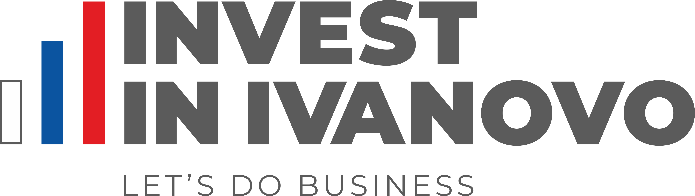 Здравствуйте!Направляем информацию об актуальных мерах поддержки бизнеса на территории Ивановской области.Конкурс «Бизнес-старт»Фонд содействия инновациям начал прием заявок на новую очередь конкурса «Бизнес-старт». Конкурс направлен на отбор инновационных проектов, предусматривающих создание, расширение и (или) модернизацию производства, необходимого для серийного выпуска наукоемкой продукции, а также ее коммерциализацию.Параметры конкурса:Грант – до 12 млн рублей.Внебюджетное софинансирование (не менее 30% от суммы гранта).Срок выполнения инновационного проекта – 12 месяцев.Подробная информация о конкурсе в презентации по ссылке: https://fasie.ru/upload/docs/BS-2.pdf Участниками конкурса могут стать:- компании, выполнившие ранее договор по реализации инновационного проекта в рамках программы «Старт»,- стартапы без грантового опыта в программе «Старт», уже получающие выручку (не более 100 млн за последние 3 года).Прием заявок – до 20 ноября 2023 г. Подробная информация – по ссылке: https://fasie.ru/press/fund/biznes-start-2023-2/  Подробную информацию обо всех мерах государственной поддержки Вы можете получить на официальном сайте Департамента экономического развития и торговли Ивановской области http://derit.ivanovoobl.ruЗдравствуйте!Направляем информацию об актуальных мерах поддержки бизнеса на территории Ивановской области.Конкурс «Бизнес-старт»Фонд содействия инновациям начал прием заявок на новую очередь конкурса «Бизнес-старт». Конкурс направлен на отбор инновационных проектов, предусматривающих создание, расширение и (или) модернизацию производства, необходимого для серийного выпуска наукоемкой продукции, а также ее коммерциализацию.Параметры конкурса:Грант – до 12 млн рублей.Внебюджетное софинансирование (не менее 30% от суммы гранта).Срок выполнения инновационного проекта – 12 месяцев.Подробная информация о конкурсе в презентации по ссылке: https://fasie.ru/upload/docs/BS-2.pdf Участниками конкурса могут стать:- компании, выполнившие ранее договор по реализации инновационного проекта в рамках программы «Старт»,- стартапы без грантового опыта в программе «Старт», уже получающие выручку (не более 100 млн за последние 3 года).Прием заявок – до 20 ноября 2023 г. Подробная информация – по ссылке: https://fasie.ru/press/fund/biznes-start-2023-2/  Подробную информацию обо всех мерах государственной поддержки Вы можете получить на официальном сайте Департамента экономического развития и торговли Ивановской области http://derit.ivanovoobl.ruЗдравствуйте!Направляем информацию об актуальных мерах поддержки бизнеса на территории Ивановской области.Конкурс «Бизнес-старт»Фонд содействия инновациям начал прием заявок на новую очередь конкурса «Бизнес-старт». Конкурс направлен на отбор инновационных проектов, предусматривающих создание, расширение и (или) модернизацию производства, необходимого для серийного выпуска наукоемкой продукции, а также ее коммерциализацию.Параметры конкурса:Грант – до 12 млн рублей.Внебюджетное софинансирование (не менее 30% от суммы гранта).Срок выполнения инновационного проекта – 12 месяцев.Подробная информация о конкурсе в презентации по ссылке: https://fasie.ru/upload/docs/BS-2.pdf Участниками конкурса могут стать:- компании, выполнившие ранее договор по реализации инновационного проекта в рамках программы «Старт»,- стартапы без грантового опыта в программе «Старт», уже получающие выручку (не более 100 млн за последние 3 года).Прием заявок – до 20 ноября 2023 г. Подробная информация – по ссылке: https://fasie.ru/press/fund/biznes-start-2023-2/  Подробную информацию обо всех мерах государственной поддержки Вы можете получить на официальном сайте Департамента экономического развития и торговли Ивановской области http://derit.ivanovoobl.ruЗдравствуйте!Направляем информацию об актуальных мерах поддержки бизнеса на территории Ивановской области.Конкурс «Бизнес-старт»Фонд содействия инновациям начал прием заявок на новую очередь конкурса «Бизнес-старт». Конкурс направлен на отбор инновационных проектов, предусматривающих создание, расширение и (или) модернизацию производства, необходимого для серийного выпуска наукоемкой продукции, а также ее коммерциализацию.Параметры конкурса:Грант – до 12 млн рублей.Внебюджетное софинансирование (не менее 30% от суммы гранта).Срок выполнения инновационного проекта – 12 месяцев.Подробная информация о конкурсе в презентации по ссылке: https://fasie.ru/upload/docs/BS-2.pdf Участниками конкурса могут стать:- компании, выполнившие ранее договор по реализации инновационного проекта в рамках программы «Старт»,- стартапы без грантового опыта в программе «Старт», уже получающие выручку (не более 100 млн за последние 3 года).Прием заявок – до 20 ноября 2023 г. Подробная информация – по ссылке: https://fasie.ru/press/fund/biznes-start-2023-2/  Подробную информацию обо всех мерах государственной поддержки Вы можете получить на официальном сайте Департамента экономического развития и торговли Ивановской области http://derit.ivanovoobl.ru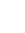 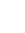 г. Иваново, Шереметевский проспект 85Г, 3 этажЗдравствуйте!Направляем информацию об актуальных мерах поддержки бизнеса на территории Ивановской области.Конкурс «Бизнес-старт»Фонд содействия инновациям начал прием заявок на новую очередь конкурса «Бизнес-старт». Конкурс направлен на отбор инновационных проектов, предусматривающих создание, расширение и (или) модернизацию производства, необходимого для серийного выпуска наукоемкой продукции, а также ее коммерциализацию.Параметры конкурса:Грант – до 12 млн рублей.Внебюджетное софинансирование (не менее 30% от суммы гранта).Срок выполнения инновационного проекта – 12 месяцев.Подробная информация о конкурсе в презентации по ссылке: https://fasie.ru/upload/docs/BS-2.pdf Участниками конкурса могут стать:- компании, выполнившие ранее договор по реализации инновационного проекта в рамках программы «Старт»,- стартапы без грантового опыта в программе «Старт», уже получающие выручку (не более 100 млн за последние 3 года).Прием заявок – до 20 ноября 2023 г. Подробная информация – по ссылке: https://fasie.ru/press/fund/biznes-start-2023-2/  Подробную информацию обо всех мерах государственной поддержки Вы можете получить на официальном сайте Департамента экономического развития и торговли Ивановской области http://derit.ivanovoobl.ruЗдравствуйте!Направляем информацию об актуальных мерах поддержки бизнеса на территории Ивановской области.Конкурс «Бизнес-старт»Фонд содействия инновациям начал прием заявок на новую очередь конкурса «Бизнес-старт». Конкурс направлен на отбор инновационных проектов, предусматривающих создание, расширение и (или) модернизацию производства, необходимого для серийного выпуска наукоемкой продукции, а также ее коммерциализацию.Параметры конкурса:Грант – до 12 млн рублей.Внебюджетное софинансирование (не менее 30% от суммы гранта).Срок выполнения инновационного проекта – 12 месяцев.Подробная информация о конкурсе в презентации по ссылке: https://fasie.ru/upload/docs/BS-2.pdf Участниками конкурса могут стать:- компании, выполнившие ранее договор по реализации инновационного проекта в рамках программы «Старт»,- стартапы без грантового опыта в программе «Старт», уже получающие выручку (не более 100 млн за последние 3 года).Прием заявок – до 20 ноября 2023 г. Подробная информация – по ссылке: https://fasie.ru/press/fund/biznes-start-2023-2/  Подробную информацию обо всех мерах государственной поддержки Вы можете получить на официальном сайте Департамента экономического развития и торговли Ивановской области http://derit.ivanovoobl.ruЗдравствуйте!Направляем информацию об актуальных мерах поддержки бизнеса на территории Ивановской области.Конкурс «Бизнес-старт»Фонд содействия инновациям начал прием заявок на новую очередь конкурса «Бизнес-старт». Конкурс направлен на отбор инновационных проектов, предусматривающих создание, расширение и (или) модернизацию производства, необходимого для серийного выпуска наукоемкой продукции, а также ее коммерциализацию.Параметры конкурса:Грант – до 12 млн рублей.Внебюджетное софинансирование (не менее 30% от суммы гранта).Срок выполнения инновационного проекта – 12 месяцев.Подробная информация о конкурсе в презентации по ссылке: https://fasie.ru/upload/docs/BS-2.pdf Участниками конкурса могут стать:- компании, выполнившие ранее договор по реализации инновационного проекта в рамках программы «Старт»,- стартапы без грантового опыта в программе «Старт», уже получающие выручку (не более 100 млн за последние 3 года).Прием заявок – до 20 ноября 2023 г. Подробная информация – по ссылке: https://fasie.ru/press/fund/biznes-start-2023-2/  Подробную информацию обо всех мерах государственной поддержки Вы можете получить на официальном сайте Департамента экономического развития и торговли Ивановской области http://derit.ivanovoobl.ruЗдравствуйте!Направляем информацию об актуальных мерах поддержки бизнеса на территории Ивановской области.Конкурс «Бизнес-старт»Фонд содействия инновациям начал прием заявок на новую очередь конкурса «Бизнес-старт». Конкурс направлен на отбор инновационных проектов, предусматривающих создание, расширение и (или) модернизацию производства, необходимого для серийного выпуска наукоемкой продукции, а также ее коммерциализацию.Параметры конкурса:Грант – до 12 млн рублей.Внебюджетное софинансирование (не менее 30% от суммы гранта).Срок выполнения инновационного проекта – 12 месяцев.Подробная информация о конкурсе в презентации по ссылке: https://fasie.ru/upload/docs/BS-2.pdf Участниками конкурса могут стать:- компании, выполнившие ранее договор по реализации инновационного проекта в рамках программы «Старт»,- стартапы без грантового опыта в программе «Старт», уже получающие выручку (не более 100 млн за последние 3 года).Прием заявок – до 20 ноября 2023 г. Подробная информация – по ссылке: https://fasie.ru/press/fund/biznes-start-2023-2/  Подробную информацию обо всех мерах государственной поддержки Вы можете получить на официальном сайте Департамента экономического развития и торговли Ивановской области http://derit.ivanovoobl.ru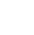 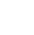 8 800 234 23 06Здравствуйте!Направляем информацию об актуальных мерах поддержки бизнеса на территории Ивановской области.Конкурс «Бизнес-старт»Фонд содействия инновациям начал прием заявок на новую очередь конкурса «Бизнес-старт». Конкурс направлен на отбор инновационных проектов, предусматривающих создание, расширение и (или) модернизацию производства, необходимого для серийного выпуска наукоемкой продукции, а также ее коммерциализацию.Параметры конкурса:Грант – до 12 млн рублей.Внебюджетное софинансирование (не менее 30% от суммы гранта).Срок выполнения инновационного проекта – 12 месяцев.Подробная информация о конкурсе в презентации по ссылке: https://fasie.ru/upload/docs/BS-2.pdf Участниками конкурса могут стать:- компании, выполнившие ранее договор по реализации инновационного проекта в рамках программы «Старт»,- стартапы без грантового опыта в программе «Старт», уже получающие выручку (не более 100 млн за последние 3 года).Прием заявок – до 20 ноября 2023 г. Подробная информация – по ссылке: https://fasie.ru/press/fund/biznes-start-2023-2/  Подробную информацию обо всех мерах государственной поддержки Вы можете получить на официальном сайте Департамента экономического развития и торговли Ивановской области http://derit.ivanovoobl.ruЗдравствуйте!Направляем информацию об актуальных мерах поддержки бизнеса на территории Ивановской области.Конкурс «Бизнес-старт»Фонд содействия инновациям начал прием заявок на новую очередь конкурса «Бизнес-старт». Конкурс направлен на отбор инновационных проектов, предусматривающих создание, расширение и (или) модернизацию производства, необходимого для серийного выпуска наукоемкой продукции, а также ее коммерциализацию.Параметры конкурса:Грант – до 12 млн рублей.Внебюджетное софинансирование (не менее 30% от суммы гранта).Срок выполнения инновационного проекта – 12 месяцев.Подробная информация о конкурсе в презентации по ссылке: https://fasie.ru/upload/docs/BS-2.pdf Участниками конкурса могут стать:- компании, выполнившие ранее договор по реализации инновационного проекта в рамках программы «Старт»,- стартапы без грантового опыта в программе «Старт», уже получающие выручку (не более 100 млн за последние 3 года).Прием заявок – до 20 ноября 2023 г. Подробная информация – по ссылке: https://fasie.ru/press/fund/biznes-start-2023-2/  Подробную информацию обо всех мерах государственной поддержки Вы можете получить на официальном сайте Департамента экономического развития и торговли Ивановской области http://derit.ivanovoobl.ruЗдравствуйте!Направляем информацию об актуальных мерах поддержки бизнеса на территории Ивановской области.Конкурс «Бизнес-старт»Фонд содействия инновациям начал прием заявок на новую очередь конкурса «Бизнес-старт». Конкурс направлен на отбор инновационных проектов, предусматривающих создание, расширение и (или) модернизацию производства, необходимого для серийного выпуска наукоемкой продукции, а также ее коммерциализацию.Параметры конкурса:Грант – до 12 млн рублей.Внебюджетное софинансирование (не менее 30% от суммы гранта).Срок выполнения инновационного проекта – 12 месяцев.Подробная информация о конкурсе в презентации по ссылке: https://fasie.ru/upload/docs/BS-2.pdf Участниками конкурса могут стать:- компании, выполнившие ранее договор по реализации инновационного проекта в рамках программы «Старт»,- стартапы без грантового опыта в программе «Старт», уже получающие выручку (не более 100 млн за последние 3 года).Прием заявок – до 20 ноября 2023 г. Подробная информация – по ссылке: https://fasie.ru/press/fund/biznes-start-2023-2/  Подробную информацию обо всех мерах государственной поддержки Вы можете получить на официальном сайте Департамента экономического развития и торговли Ивановской области http://derit.ivanovoobl.ruЗдравствуйте!Направляем информацию об актуальных мерах поддержки бизнеса на территории Ивановской области.Конкурс «Бизнес-старт»Фонд содействия инновациям начал прием заявок на новую очередь конкурса «Бизнес-старт». Конкурс направлен на отбор инновационных проектов, предусматривающих создание, расширение и (или) модернизацию производства, необходимого для серийного выпуска наукоемкой продукции, а также ее коммерциализацию.Параметры конкурса:Грант – до 12 млн рублей.Внебюджетное софинансирование (не менее 30% от суммы гранта).Срок выполнения инновационного проекта – 12 месяцев.Подробная информация о конкурсе в презентации по ссылке: https://fasie.ru/upload/docs/BS-2.pdf Участниками конкурса могут стать:- компании, выполнившие ранее договор по реализации инновационного проекта в рамках программы «Старт»,- стартапы без грантового опыта в программе «Старт», уже получающие выручку (не более 100 млн за последние 3 года).Прием заявок – до 20 ноября 2023 г. Подробная информация – по ссылке: https://fasie.ru/press/fund/biznes-start-2023-2/  Подробную информацию обо всех мерах государственной поддержки Вы можете получить на официальном сайте Департамента экономического развития и торговли Ивановской области http://derit.ivanovoobl.ru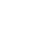 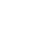 info@aaiir.ruЗдравствуйте!Направляем информацию об актуальных мерах поддержки бизнеса на территории Ивановской области.Конкурс «Бизнес-старт»Фонд содействия инновациям начал прием заявок на новую очередь конкурса «Бизнес-старт». Конкурс направлен на отбор инновационных проектов, предусматривающих создание, расширение и (или) модернизацию производства, необходимого для серийного выпуска наукоемкой продукции, а также ее коммерциализацию.Параметры конкурса:Грант – до 12 млн рублей.Внебюджетное софинансирование (не менее 30% от суммы гранта).Срок выполнения инновационного проекта – 12 месяцев.Подробная информация о конкурсе в презентации по ссылке: https://fasie.ru/upload/docs/BS-2.pdf Участниками конкурса могут стать:- компании, выполнившие ранее договор по реализации инновационного проекта в рамках программы «Старт»,- стартапы без грантового опыта в программе «Старт», уже получающие выручку (не более 100 млн за последние 3 года).Прием заявок – до 20 ноября 2023 г. Подробная информация – по ссылке: https://fasie.ru/press/fund/biznes-start-2023-2/  Подробную информацию обо всех мерах государственной поддержки Вы можете получить на официальном сайте Департамента экономического развития и торговли Ивановской области http://derit.ivanovoobl.ruЗдравствуйте!Направляем информацию об актуальных мерах поддержки бизнеса на территории Ивановской области.Конкурс «Бизнес-старт»Фонд содействия инновациям начал прием заявок на новую очередь конкурса «Бизнес-старт». Конкурс направлен на отбор инновационных проектов, предусматривающих создание, расширение и (или) модернизацию производства, необходимого для серийного выпуска наукоемкой продукции, а также ее коммерциализацию.Параметры конкурса:Грант – до 12 млн рублей.Внебюджетное софинансирование (не менее 30% от суммы гранта).Срок выполнения инновационного проекта – 12 месяцев.Подробная информация о конкурсе в презентации по ссылке: https://fasie.ru/upload/docs/BS-2.pdf Участниками конкурса могут стать:- компании, выполнившие ранее договор по реализации инновационного проекта в рамках программы «Старт»,- стартапы без грантового опыта в программе «Старт», уже получающие выручку (не более 100 млн за последние 3 года).Прием заявок – до 20 ноября 2023 г. Подробная информация – по ссылке: https://fasie.ru/press/fund/biznes-start-2023-2/  Подробную информацию обо всех мерах государственной поддержки Вы можете получить на официальном сайте Департамента экономического развития и торговли Ивановской области http://derit.ivanovoobl.ruЗдравствуйте!Направляем информацию об актуальных мерах поддержки бизнеса на территории Ивановской области.Конкурс «Бизнес-старт»Фонд содействия инновациям начал прием заявок на новую очередь конкурса «Бизнес-старт». Конкурс направлен на отбор инновационных проектов, предусматривающих создание, расширение и (или) модернизацию производства, необходимого для серийного выпуска наукоемкой продукции, а также ее коммерциализацию.Параметры конкурса:Грант – до 12 млн рублей.Внебюджетное софинансирование (не менее 30% от суммы гранта).Срок выполнения инновационного проекта – 12 месяцев.Подробная информация о конкурсе в презентации по ссылке: https://fasie.ru/upload/docs/BS-2.pdf Участниками конкурса могут стать:- компании, выполнившие ранее договор по реализации инновационного проекта в рамках программы «Старт»,- стартапы без грантового опыта в программе «Старт», уже получающие выручку (не более 100 млн за последние 3 года).Прием заявок – до 20 ноября 2023 г. Подробная информация – по ссылке: https://fasie.ru/press/fund/biznes-start-2023-2/  Подробную информацию обо всех мерах государственной поддержки Вы можете получить на официальном сайте Департамента экономического развития и торговли Ивановской области http://derit.ivanovoobl.ruЗдравствуйте!Направляем информацию об актуальных мерах поддержки бизнеса на территории Ивановской области.Конкурс «Бизнес-старт»Фонд содействия инновациям начал прием заявок на новую очередь конкурса «Бизнес-старт». Конкурс направлен на отбор инновационных проектов, предусматривающих создание, расширение и (или) модернизацию производства, необходимого для серийного выпуска наукоемкой продукции, а также ее коммерциализацию.Параметры конкурса:Грант – до 12 млн рублей.Внебюджетное софинансирование (не менее 30% от суммы гранта).Срок выполнения инновационного проекта – 12 месяцев.Подробная информация о конкурсе в презентации по ссылке: https://fasie.ru/upload/docs/BS-2.pdf Участниками конкурса могут стать:- компании, выполнившие ранее договор по реализации инновационного проекта в рамках программы «Старт»,- стартапы без грантового опыта в программе «Старт», уже получающие выручку (не более 100 млн за последние 3 года).Прием заявок – до 20 ноября 2023 г. Подробная информация – по ссылке: https://fasie.ru/press/fund/biznes-start-2023-2/  Подробную информацию обо всех мерах государственной поддержки Вы можете получить на официальном сайте Департамента экономического развития и торговли Ивановской области http://derit.ivanovoobl.ru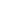 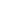 https://invest-ivanovo.ruЗдравствуйте!Направляем информацию об актуальных мерах поддержки бизнеса на территории Ивановской области.Конкурс «Бизнес-старт»Фонд содействия инновациям начал прием заявок на новую очередь конкурса «Бизнес-старт». Конкурс направлен на отбор инновационных проектов, предусматривающих создание, расширение и (или) модернизацию производства, необходимого для серийного выпуска наукоемкой продукции, а также ее коммерциализацию.Параметры конкурса:Грант – до 12 млн рублей.Внебюджетное софинансирование (не менее 30% от суммы гранта).Срок выполнения инновационного проекта – 12 месяцев.Подробная информация о конкурсе в презентации по ссылке: https://fasie.ru/upload/docs/BS-2.pdf Участниками конкурса могут стать:- компании, выполнившие ранее договор по реализации инновационного проекта в рамках программы «Старт»,- стартапы без грантового опыта в программе «Старт», уже получающие выручку (не более 100 млн за последние 3 года).Прием заявок – до 20 ноября 2023 г. Подробная информация – по ссылке: https://fasie.ru/press/fund/biznes-start-2023-2/  Подробную информацию обо всех мерах государственной поддержки Вы можете получить на официальном сайте Департамента экономического развития и торговли Ивановской области http://derit.ivanovoobl.ruЗдравствуйте!Направляем информацию об актуальных мерах поддержки бизнеса на территории Ивановской области.Конкурс «Бизнес-старт»Фонд содействия инновациям начал прием заявок на новую очередь конкурса «Бизнес-старт». Конкурс направлен на отбор инновационных проектов, предусматривающих создание, расширение и (или) модернизацию производства, необходимого для серийного выпуска наукоемкой продукции, а также ее коммерциализацию.Параметры конкурса:Грант – до 12 млн рублей.Внебюджетное софинансирование (не менее 30% от суммы гранта).Срок выполнения инновационного проекта – 12 месяцев.Подробная информация о конкурсе в презентации по ссылке: https://fasie.ru/upload/docs/BS-2.pdf Участниками конкурса могут стать:- компании, выполнившие ранее договор по реализации инновационного проекта в рамках программы «Старт»,- стартапы без грантового опыта в программе «Старт», уже получающие выручку (не более 100 млн за последние 3 года).Прием заявок – до 20 ноября 2023 г. Подробная информация – по ссылке: https://fasie.ru/press/fund/biznes-start-2023-2/  Подробную информацию обо всех мерах государственной поддержки Вы можете получить на официальном сайте Департамента экономического развития и торговли Ивановской области http://derit.ivanovoobl.ruЗдравствуйте!Направляем информацию об актуальных мерах поддержки бизнеса на территории Ивановской области.Конкурс «Бизнес-старт»Фонд содействия инновациям начал прием заявок на новую очередь конкурса «Бизнес-старт». Конкурс направлен на отбор инновационных проектов, предусматривающих создание, расширение и (или) модернизацию производства, необходимого для серийного выпуска наукоемкой продукции, а также ее коммерциализацию.Параметры конкурса:Грант – до 12 млн рублей.Внебюджетное софинансирование (не менее 30% от суммы гранта).Срок выполнения инновационного проекта – 12 месяцев.Подробная информация о конкурсе в презентации по ссылке: https://fasie.ru/upload/docs/BS-2.pdf Участниками конкурса могут стать:- компании, выполнившие ранее договор по реализации инновационного проекта в рамках программы «Старт»,- стартапы без грантового опыта в программе «Старт», уже получающие выручку (не более 100 млн за последние 3 года).Прием заявок – до 20 ноября 2023 г. Подробная информация – по ссылке: https://fasie.ru/press/fund/biznes-start-2023-2/  Подробную информацию обо всех мерах государственной поддержки Вы можете получить на официальном сайте Департамента экономического развития и торговли Ивановской области http://derit.ivanovoobl.ruЗдравствуйте!Направляем информацию об актуальных мерах поддержки бизнеса на территории Ивановской области.Конкурс «Бизнес-старт»Фонд содействия инновациям начал прием заявок на новую очередь конкурса «Бизнес-старт». Конкурс направлен на отбор инновационных проектов, предусматривающих создание, расширение и (или) модернизацию производства, необходимого для серийного выпуска наукоемкой продукции, а также ее коммерциализацию.Параметры конкурса:Грант – до 12 млн рублей.Внебюджетное софинансирование (не менее 30% от суммы гранта).Срок выполнения инновационного проекта – 12 месяцев.Подробная информация о конкурсе в презентации по ссылке: https://fasie.ru/upload/docs/BS-2.pdf Участниками конкурса могут стать:- компании, выполнившие ранее договор по реализации инновационного проекта в рамках программы «Старт»,- стартапы без грантового опыта в программе «Старт», уже получающие выручку (не более 100 млн за последние 3 года).Прием заявок – до 20 ноября 2023 г. Подробная информация – по ссылке: https://fasie.ru/press/fund/biznes-start-2023-2/  Подробную информацию обо всех мерах государственной поддержки Вы можете получить на официальном сайте Департамента экономического развития и торговли Ивановской области http://derit.ivanovoobl.ru